ЧЕРКАСЬКА МІСЬКА РАДА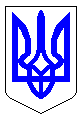 ЧЕРКАСЬКА МІСЬКА РАДАВИКОНАВЧИЙ КОМІТЕТРІШЕННЯВід 10.02.2021 № 102Про підготовку та відзначення Міжнародного дня прав жінок і миру	Відповідно до ст. 40 Закону України «Про місцеве самоврядування в Україні», враховуючи винятково важливу роль жінки в житті суспільства і держави, підтримуючи добрі традиції вшанування жіноцтва України, з метою забезпечення належної підготовки та відзначення у місті Черкаси Міжнародного для прав жінок і миру, виконавчий комітет Черкаської міської радиВИРІШИВ:Затвердити заходи щодо підготовки та відзначення Міжнародного дня прав жінок та миру (додаток 1).Затвердити Положення про конкурс з відзначення жінок міста в рамках загальноміського проєкту «Бути першою…» (додаток 2).Затвердити склад організаційного комітету з організації проведення конкурсу відзначення жінок міста в рамках загальноміського проєкту «Бути першою…» (додаток 3).Затвердити склад журі конкурсу з відзначення жінок міста в рамках загальноміського проєкту «Бути першою…» (додаток 4).Контроль за виконанням рішення покласти на заступника міського голови з питань виконавчих органів ради Чубіну А.С.Міський голова	               А.В. БондаренкоЗАХОДИщодо підготовки та відзначення Міжнародного дня прав жінок і мируПідготувати на належному рівні проведення загальноміського заходу  - проєкту «Бути першою…», в рамках якого забезпечити організацію конкурсу з відзначення жінок міста: розробити сценарій свята, макети афіші, запрошень, листівок; провести відбір кандидатур, підготувати цінні подарунки, призи, дипломи, квіткову продукцію для учасниць конкурсу; підготувати святковий концерт для запрошених жінок міста.   Чубіна А.С., Волошин І.В.,04 березня 2021 рокуЗдійснити широке висвітлення заходів із відзначення Міжнародного дня прав жінок і миру. Підготувати відео- та аудіоролики із привітаннями міського голови, забезпечити їх трансляцію.  Крапива Ю.Б., до 04 березня 2021 рокуЗ дотриманням карантинних обмежень провести в загальноосвітніх закладах та закладах культури міста святкові концерти, тематичні вечори, книжково-ілюстративні виставки тощо.	      Волошин І.В., березень 2021 рокуРозробити макет та виготовити вітальні листівки для привітання міським головою видатних жінок міста, дружин загиблих учасників АТО, активісток волонтерського руху міста.                                                                                                                                 Крапива Ю.Б., Волошин І.В., березень 2021 рокуДиректор департаменту освіти 	          Ігор Волошинта гуманітарної політикиПоложенняпро конкурс з відзначення жінок міста в рамках загальноміського проєкту «Бути першою…»Загальні положення	У рамках проведення загальноміського проєкту «Бути першою…» проводиться конкурс з відзначення жінок міста.Це Положення визначає порядок проведення конкурсу з відзначення жінок міста (далі - Конкурс).Засновник Конкурсу - Черкаська міська рада, організатор Конкурсу – департамент освіти та гуманітарної політики Черкаської міської ради.Мета – відзначення відомих жінок міста Черкаси, які мають вагомі досягнення у певних сферах на рівні міста, держави, світу. Конкурс проводиться в рамках відзначення Міжнародного дня прав жінок і миру.Порядок та умови проведення КонкурсуУ Конкурсі можуть брати участь жінки, які є членами територіальної громади міста Черкаси, кандидатури яких офіційно подані на розгляд оргкомітету та які мають визначні здобутки у відповідній галузі протягом 2020 року.Пропозиції щодо претендентів на участь у Конкурсі подають підприємства, організації, заклади, об’єднання громадян, асоціації, федерації, професійні спілки, творчі, громадські організації до Організаційного комітету в кількості 1 особи лише в одній номінації профільного напрямку.Термін подання документів до оргкомітету - 21 лютого 2021 року.Разом з клопотанням подаються характеристики, фото та інші документи, що підтверджують особисті заслуги і вагомі професійні здобутки претендентів. Матеріали надсилаються на електронну адресу: promo.cherkasy@gmail.com. Контактні тел.: 36-00-06, 37-22-82.Проєкт проходить в наступних номінаціях:жінка-підприємиця;жінка-науковиця;жінка-мисткиня;жінка-спортсменка;жінка-освітянка;жінка-медик;жінка-журналістка;жінка-регіональна лідерка;жінка-громадська діячка;жінка-волонтерка;жінка «Правопорядок. Оборона. Захист»;жінка «Сильна духом»;жінка «Вибір міста».Для визначення переможців утворюється компетентне журі, якезатверджується виконавчим комітетом Черкаської міської ради. До складу журі включається секретар, який бере участь у засіданнях Конкурсу без права голосу. Рішення журі приймається простою більшістю голосів її членів шляхом відкритого голосування. У разі рівного розподілу голосів вирішальним є голос голови журі. Журі визначає одного переможця з 10 кандидатур, поданих для розгляду в кожній номінації.	Рішення журі оформлюється протоколом. 	На підставі рішення журі про визначення переможців у номінації готується розпорядження міського голови.Об’єктивне оцінювання здійснюється за наступними критеріями:внесок у формування та підвищення позитивного іміджу міста;впізнаваність на рівні міста, держави, світу;професійна майстерність;участь у громадському житті міста;інноваційність, багатогранність.До переваг у відборі кращих кандидаток у кожній номінації належить:виявлення лідерських якостей, моральність, рівень авторитету, приклади патріотичних вчинків, конкретних справ заради інтересів громади, реалізовані ініціативи соціального, благодійного характеру.	Визначення переможця в номінації «Вибір міста» здійснюється шляхом  онлайн голосування жителями міста за одну з кандидатур, яку можна буде вибрати із загального переліку осіб, відібраних оргкомітетом.Умови, хід проведення та підсумки проведення Конкурсу оприлюднюються на офіційних сайтах міської ради, департаменту освіти та гуманітарної політики, соціальних мережах, телеграм-каналах тощо.III. Нагородження переможцівНагородження переможців Конкурсу проводиться  в обстановці урочистості та широкої гласності.Переможці нагороджується дипломами та цінними подарунками.IV. Організаційний комітетЗагальне керівництво з проведення Конкурсу  здійснює організаційний комітет (далі – Організаційний комітет), склад якого затверджується виконавчим комітетом Черкаської міської ради.Оргкомітет збирає всі документи, узагальнює, перевіряє їх правильність та подає на розгляд журі. Максимальна кількість кандидатур, які можуть допущені до участі в Конкурсі в кожній окремій номінації, складає 10 осіб.Оргкомітет здійснює реалізацію усіх заходів з підготовки та проведення Конкурсу, відповідає за організацію реклами, виконує організаторські роботи, пов’язані з проведенням Конкурсу.Свою діяльність члени Організаційного комітету здійснюють на громадських засадах.V. Фінансові умовиФінансування Конкурсу здійснюється департаментом освіти та гуманітарної політики Черкаської міської ради в межах асигнувань, передбачених у міському бюджеті на відповідний рік, а також за рахунок інших джерел не заборонених законодавством.Директор департаменту освіти 	          Ігор Волошинта гуманітарної політикиДодаток 1ЗАТВЕРДЖЕНОрішення виконавчого комітету Черкаської міської радивід _____________ № _______Додаток 2ЗАТВЕРДЖЕНОрішення виконавчого комітету Черкаської міської радивід _________ № _____